Załącznik nr 2do Zasad organizacji kształcenia na odległość w Zespole Szkolno – Przedszkolnym w Dąbrówce.TYGODNIOWY ZAKRES TREŚCI NAUCZANIA DO ZREALIZOWANIA W POSZCZEGÓLNYCH ODDZIAŁACH KLAS ORAZ SPOSÓB REALIZACJI TYCH TREŚCIKlasa 3Przedmiot edukacja wczesnoszkolna (przyroda, muzyka, zajęcia wyrównawcze/kreatywne), tygodniowy wymiar zajęć 3 godziny (1+1+1)Nauczyciel: Elżbieta Adamczyk       (e-mail do kontaktu: wedrowkiwczasie4@op.pl )Dzień tygodniaoraz zaplanowana liczba godzinZakres treści nauczaniaSposób realizacji treści (np. spotkanie na czacie, webinarium,konsultacje)  Zadania dla uczniado wykonania            w domu Przewidywany czas wykonania zadaniaSposób monitorowania lub weryfikacji wiedzy i umiejętności Uwagi Poniedziałek 1 godzina przyroda15.06WielkopolskaInstrukcjia na Massengerze, fb „Zajęcia kreatywne Świetlica” i stronie szkołyPraca z podręcznikiem str. 80-81i ćw. str. 84Przeczytaj w podręczniku o WielkopolsceObejrzyj film o Rogalinie https://www.youtube.com/watch?v=1Dwi7w8zHGwdla chętnych:https://www.youtube.com/watch?v=5rJFs-Osdhk Polskie Parki NarodoweFilm na YT: 4’51Dla chętnych:6’21Praca z ćwiczeniami  str. 84Poniedziałek 1 godzina muzykaPiosenka Wesoły żeglarzInstrukcji na Massengerze, fb „Zajęcia kreatywne Świetlica” i stronie szkołyhttps://www.youtube.com/watch?v=wL9UWODX9Cs Zaśpiewaj piosenkę: Wesoły żeglarz słowa w ćwiczeniach na str. 113dla chętnych:zrób wesołego żeglarza10’x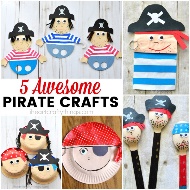 Poniedziałek 1 godzina zajęciaOrtograficzne zwierzętaInstrukcji na Massengerze i stronie szkołyPoszukaj 5 zwierząt występujących w polskich parkach narodowych, w których nazwach występują trudności  ortograficzne. Ułóż z nimi 5 zdań.15’x